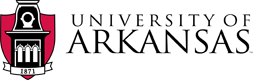 Business Services1001 East Sain Street | UPTW 101 Fayetteville, Arkansas 72703Q&A Addendum #1On-Call Videography ServicesRFP01172024 This document provides question and answer information pertaining to the above captioned RFP and will be updated as necessary. REMINDER: It is the Respondent's responsibility to thoroughly read and examine the entire Bid document and any addenda to the Bid. Posted 1/31/2024Question 1. What is the budgetary range you are looking for? This will help us in tailoring our proposal to meet expectations.Answer- The UA will not provide the budget information.Question 2. Are only Arkansas production companies eligible to submit? We’re not located in Arkansas but produce videos across the country and we would of course come to Arkansas for filming.Answer- The RFP is open to the public- any states.Question 3. For Scenario 1 and 2 in the RFP, would the film location be provided? Or would we need to include rates for both the sound stage and manufacturing facility?Answer-Include rates for sound stage only. Manufacturing facility will be free and provided.Question 4. For the Motion Graphics, do you have examples of the style you like for the video or is it up to the awarded company to supply art direction? Answer-Some people have referred to the motion graphics as 2-D animation. Additionally, we need to capability to move simple graphics around to demonstrate and simplify complex topics in instructional videos.